
ՀԱՅԱՍՏԱՆԻ ՀԱՆՐԱՊԵՏՈՒԹՅԱՆ
ՍՅՈՒՆԻՔԻ ՄԱՐԶԻ ԿԱՊԱՆ ՀԱՄԱՅՆՔ
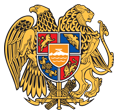 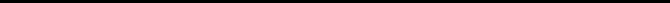 ԱՐՁԱՆԱԳՐՈՒԹՅՈՒՆ N 8
ՀԱՅԱՍՏԱՆԻ ՀԱՆՐԱՊԵՏՈՒԹՅԱՆ ՍՅՈՒՆԻՔԻ ՄԱՐԶԻ ԿԱՊԱՆ ՀԱՄԱՅՆՔԻ ԱՎԱԳԱՆՈՒ ՀԻՆԳԵՐԵՐԴ ՆՍՏԱՇՐՋԱՆԻ 2023 ԹՎԱԿԱՆԻ ՆՈՅԵՄԲԵՐԻ          22-Ի ԵՐՐՈՐԴ ՆԻՍՏԻՆԻՍՏԸ ՎԱՐՈՒՄ Է Կապան համայնքի ղեկավար Գևորգ Փարսյանը։ ՆԻՍՏԻՆ ՄԱՍՆԱԿՑՈՒՄ ԵՆ Կապան համայնքի ավագանու 18 /տասնութ/ անդամներ՝ Գևորգ Փարսյանը, Անուշ Մեժլումյանը, Զորայր Գալստյանը, Վահան Ղազարյանը, Յուրիկ Հարությունյանը, Անժելա Ալեքսանյանը, Արշակ Հարությունյանը, Ալեն Մարտիրոսյանը, Հասմիկ Մարտիրոսյանը, Տիգրան Իվանյանը, Արտյոմ Հարությունյանը, Ալեքսանդր Գրիգորյանը, Արտակ Խաչատրյանը, Հերմինե Միքայելյանը, Արթուր Գևորգյանը, Գևորգ Դինունցը, Նարինե Գրիգորյանը, Արմինե Մանուկյանը, որոնց գրանցման արդյունքների վերաբերյալ հայտարարությամբ հանդես եկավ աշխատակազմի քարտուղար Նելլի Շահնազարյանը։ Նախքան օրակարգի որոշման նախագծերին անցնելը նիստը վարողն առաջարկեց օրակարգում կատարել փոփոխություն՝ հանել մեկ նախագիծ՝ «Հայաստանի Հանրապետության Սյունիքի մարզի  Կապան համայնքի Վերին Խոտանան գյուղում  գտնվող, համայնքային սեփականություն հանդիսացող  հողամասերը մրցութային կարգով վարձակալության իրավունքով օգտագործման տրամադրելու  մասին»։Ավագանին միաձայն համաձայնություն տվեց նիստը վարողի առաջարկությանը։1․Լսեցին
ՀԱՅԱՍՏԱՆԻ ՀԱՆՐԱՊԵՏՈՒԹՅԱՆ ՍՅՈՒՆԻՔԻ ՄԱՐԶԻ ԿԱՊԱՆ ՀԱՄԱՅՆՔԻ ԱՎԱԳԱՆՈՒ ՀԻՆԳԵՐՈՐԴ ՆՍՏԱՇՐՋԱՆԻ 2023 ԹՎԱԿԱՆԻ ՆՈՅԵՄԲԵՐԻ 22-Ի ԵՐՐՈՐԴ ՆԻՍՏԻ ՕՐԱԿԱՐԳԸ ՀԱՍՏԱՏԵԼՈՒ  ՄԱՍԻՆ /Զեկ. Գևորգ Փարսյան/Հաստատել Կապան համայնքի ավագանու հինգերորդ նստաշրջանի 2023 թվականի նոյեմբերի 22-ի երրորդ նիստի օրակարգը՝1․ Հայաստանի Հանրապետության Սյունիքի մարզի Կապան համայնքի ավագանու 2022 թվականի դեկտեմբերի 27-ի N 199-Ն որոշման մեջ փոփոխություններ կատարելու  մասին2․ Հայաստանի Հանրապետության պետական բյուջեից նպատակային հատկացումներ (սուբվենցիաներ) ստանալու նպատակով 2024 թվականի ծրագրային հայտեր ներկայացնելուն համաձայնություն տալու մասին3․ Հայաստանի Հանրապետության Սյունիքի մարզի Կապան համայնքի սեփականություն համարվող գույքի գույքագրման փաստաթղթերում կատարված փոփոխությունները հաստատելու մասին4․ Հայաստանի Հանրապետության Սյունիքի մարզի Կապան համայնքի սեփականություն հանդիսացող գույքը «Կապանի թիվ 10 ՆՈՒՀ» համայնքային ոչ առևտրային կազմակերպությանը անհատույց սեփականության իրավունքով հանձնելու մասին5․ Հայաստանի Հանրապետության Սյունիքի մարզի Կապան համայնքի սեփականություն հանդիսացող գույքը «Կապանի թիվ 3 ՆՈՒՀ» համայնքային ոչ առևտրային կազմակերպությանը անհատույց սեփականության իրավունքով հանձնելու մասին6․ Հայաստանի Հանրապետության Սյունիքի մարզի Կապան համայնքի սեփականություն հանդիսացող գույքը «Կապան համայնքի կոմունալ ծառայություն» համայնքային ոչ առևտրային կազմակերպությանն անհատույց սեփականության իրավունքով հանձնելու մասին7․ Հայաստանի Հանրապետության Սյունիքի մարզի Կապան համայնքի ավագանու 2021 թվականի դեկտեմբերի 09-ի N 131-Ա որոշման մեջ փոփոխություններ կատարելու մասին8․ Հայաստանի Հանրապետության Սյունիքի մարզի Կապան համայնքի Եղեգ բնակավայրի վարչական ղեկավարի լիազորություններից բխող գործառույթների իրականացումը Հայաստանի Հանրապետության Սյունիքի մարզի Կապան համայնքի Սևաքար բնակավայրի վարչական ղեկավարին վերապահելու մասին9․ Համայնքային սեփականություն հանդիսացող գույքը՝ Ձորք թաղամասի թիվ 15 շենքի թիվ  74 հասցեում գտնվող տարածքը ուղղակի վաճառքի միջոցով օտարելու մասին10․ Հայաստանի Հանրապետության Սյունիքի մարզի Կապան համայնքի  ավագանու  2022 թվականի դեկտեմբերի 27-ի N 195-Ա որոշման մեջ լրացումներ կատարելու մասին11․ Հայաստանի Հանրապետության Սյունիքի մարզի Կապան համայնքի Կապան քաղաքի Արփիկ թաղամասի թիվ 68/1  հասցեում գտնվող, համայնքային սեփականություն հանդիսացող հողամասն ուղղակի վաճառքի միջոցով Մարիետա Անուշավանի Պողոսյանին օտարելու  մասին12․ Հայաստանի Հանրապետության Սյունիքի մարզի Կապան համայնքի Կապան քաղաքի Շինարարների փողոցի թիվ 5/3 հասցեում գտնվող, համայնքային սեփականություն հանդիսացող հողամասն   աճուրդային կարգով  օտարելու  մասին13․  Հայաստանի Հանրապետության Սյունիքի մարզի  Կապան համայնքի Կապան քաղաքի Բեխ թաղամասում գտնվող, համայնքային սեփականություն հանդիսացող  հողամասը մրցութային կարգով վարձակալության իրավունքով օգտագործման տրամադրելու  մասին14․ Հայաստանի Հանրապետության Սյունիքի մարզի  Կապան համայնքի Սյունիք գյուղում  գտնվող, համայնքային սեփականություն հանդիսացող  հողամասը մրցութային կարգով վարձակալության իրավունքով օգտագործման տրամադրելու  մասին15․ Հայաստանի Հանրապետության Սյունիքի մարզի Կապան  համայնքի ավագանու 2023 թվականի սեպտեմբերի 12-ի  N 99-Ա որոշման մեջ փոփոխություն կատարելու մասին16․ Հայաստանի Հանրապետության Սյունիքի մարզի Կապան համայնքի ավագանու հինգերորդ նստաշրջանի չորրորդ նիստի օրը որոշելու մասինՔՎԵԱՐԿՈՒԹՅՈՒՆկողմ – 18դեմ – 0ձեռնպահ – 0ՈՐՈՇԵՑԻՆ․Հաստատել ՀԱՅԱՍՏԱՆԻ ՀԱՆՐԱՊԵՏՈՒԹՅԱՆ ՍՅՈՒՆԻՔԻ ՄԱՐԶԻ ԿԱՊԱՆ ՀԱՄԱՅՆՔԻ ԱՎԱԳԱՆՈՒ ՀԻՆԳԵՐՈՐԴ ՆՍՏԱՇՐՋԱՆԻ 2023 ԹՎԱԿԱՆԻ ՆՈՅԵՄԲԵՐԻ 22-Ի ԵՐՐՈՐԴ ՆԻՍՏԻ ՕՐԱԿԱՐԳԸ ՀԱՍՏԱՏԵԼՈՒ  ՄԱՍԻՆ ՈՐՈՇՈՒՄԸ՝  համաձայն որոշման նախագծի։Որոշումն ընդունվեց։ 2․Լսեցին
ՀԱՅԱՍՏԱՆԻ ՀԱՆՐԱՊԵՏՈՒԹՅԱՆ ՍՅՈՒՆԻՔԻ ՄԱՐԶԻ ԿԱՊԱՆ ՀԱՄԱՅՆՔԻ ԱՎԱԳԱՆՈՒ 2022 ԹՎԱԿԱՆԻ ԴԵԿՏԵՄԲԵՐԻ 27-Ի N 199-Ն ՈՐՈՇՄԱՆ ՄԵՋ ՓՈՓՈԽՈՒԹՅՈՒՆՆԵՐ ԿԱՏԱՐԵԼՈՒ  ՄԱՍԻՆ  /Զեկ. Իվետա Թադևոսյան/  1․ Հայաստանի Հանրապետության Սյունիքի մարզի Կապան համայնքի ավագանու 2022 թվականի դեկտեմբերի 27-ի «Կապան համայնքի 2023 թվականի բյուջեն հաստատելու մասին» N 199-Ն որոշման N 1, 2, 3 և 6 հավելվածներում կատարել հետևյալ փոփոխությունները՝ համաձայն N 1, 2, 3  և 4 հավելվածների։ 2․Սույն որոշումն ուժի մեջ է մտնում պաշտոնական հրապարակմանը հաջորդող օրվանից։ՔՎԵԱՐԿՈՒԹՅՈՒՆկողմ – 18դեմ – 0ձեռնպահ – 0ՈՐՈՇԵՑԻՆ․Հաստատել ՀԱՅԱՍՏԱՆԻ ՀԱՆՐԱՊԵՏՈՒԹՅԱՆ ՍՅՈՒՆԻՔԻ ՄԱՐԶԻ ԿԱՊԱՆ ՀԱՄԱՅՆՔԻ ԱՎԱԳԱՆՈՒ 2022 ԹՎԱԿԱՆԻ ԴԵԿՏԵՄԲԵՐԻ 27-Ի N 199-Ն ՈՐՈՇՄԱՆ ՄԵՋ ՓՈՓՈԽՈՒԹՅՈՒՆՆԵՐ ԿԱՏԱՐԵԼՈՒ  ՄԱՍԻՆ ՈՐՈՇՈՒՄԸ՝ համաձայն որոշման նախագծի։Որոշումն ընդունվեց։ 3․Լսեցին
ՀԱՅԱՍՏԱՆԻ ՀԱՆՐԱՊԵՏՈՒԹՅԱՆ ՊԵՏԱԿԱՆ ԲՅՈՒՋԵԻՑ ՆՊԱՏԱԿԱՅԻՆ ՀԱՏԿԱՑՈՒՄՆԵՐ (ՍՈՒԲՎԵՆՑԻԱՆԵՐ) ՍՏԱՆԱԼՈՒ ՆՊԱՏԱԿՈՎ 2024 ԹՎԱԿԱՆԻ ԾՐԱԳՐԱՅԻՆ ՀԱՅՏԵՐ ՆԵՐԿԱՅԱՑՆԵԼՈՒՆ ՀԱՄԱՁԱՅՆՈՒԹՅՈՒՆ ՏԱԼՈՒ ՄԱՍԻՆ /Զեկ. Հասմիկ Ղոնյան/Տալ համաձայնություն և պետական բյուջեից նպատակային հատկացումներ (սուբվենցիաներ) ստանալու նպատակով 2024 թվականի համար ներկայացնել հետևյալ ծրագրերը․1) Կապան համայնքի Կապան քաղաքի Ս․ Մելիք-Ստեփանյան փողոցի մի հատվածի ասֆալտապատում /ՔԿԱԳ-ի շենքից մինչև <<Կապանի բժշկական կենտրոն>> ՓԲԸ-ի դիմացի կամուրջը/,2) Կապան համայնքի Կապան քաղաքի Ազատամարտիկների փողոցի մի հատվածի /Ս․ Մելիք-Ստեփանյան փողոցի թիվ 2 բ/բ շենքից մինչև Ազատամարտիկների փողոցի թիվ 5 բ/բ շենքի վերջնամասը/, Ազատամարտիկների փողոցի թիվ 5 և թիվ 7 բ/բ շենքերի բակերի և Ս․ Մելիք-Ստեփանյան փողոցի թիվ 2, թիվ 4 և թիվ 6 բ/բ շենքերի բակերի նորոգում և ասֆալտապատում,3) Կապան համայնքի Կապան քաղաքի Դավիթ Բեկ հրապարակից Դավիթ Բեկ թաղամաս տանող ճանապարհի, Դավիթ Բեկ թաղամասի թիվ 2, թիվ 4, թիվ  5, թիվ  7, թիվ 8, թիվ 10, թիվ 12 բ/բ շենքերի բակերի և թաղամասից Սպանդարյան փողոց տանող ճանապարհի նորոգում,4) Կապան համայնքի Կապան քաղաքի Շղարշիկ թաղամաս տանող ճանապարհի ասֆալտապատում,5) Կապան համայնքի Կապան քաղաքի Երկաթուղայինների փողոցի թիվ 1, թիվ 3, թիվ 5 և թիվ 6 բ/բ շենքերի բակերի նորոգում և ասֆալտապատում,6) Կապան համայնքի Կապան քաղաքի Հ․ Ավետիսյան փողոցի 1, 1ա, 2ա, 24, 26, 8, 10, 12, 16, 18, 20, 22 և Մ․ Մապյան փողոցի 1, 2, 4, 6, 10, 13, 16, 20, 20ա բ/բ շենքերի բակային հատվածների վերակառուցում և ասֆալտապատում7) Կապան համայնքի Կապան քաղաքի Ա․ Մանուկյան փողոցի 1-ին նրբանցքի ճանապարհի և  ձախակողմյան մայթի վերակառուցում և ասֆալտապատում,8) Կապան համայնքի Կապան քաղաքի Վաչագան գետի հունի մաքրում, հենապատերի վերականգնում, նոր ճաղավանդակների տեղադրում /Գ․ Նժդեհ հուշահամալիրի շրջակա հատվածից  մինչև <<Կապանի բժշկական կենտրոն>> ՓԲԸ/,9) Կապան համայնքի Կաղնուտ բնակավայրի գյուղամիջյան ճանապարհների ասֆալտապատում և վերակառուցում և Կապան քաղաքի Թումանյան փողոցի ասֆալտապատում,10) Կապան համայնքի Կապան քաղաքի Ա․ Մանուկյան, Հ․ Թումանյան և Հ․ Ավետիսյան  փողոցների հատման կամուրջի վերանորոգում և Ս․ Սպանդարյան, Մ․ Հարությունյան և Ս․ Շահումյան փողոցների հատման կամուրջի վերանորոգում,11) Կապան համայնքում հանգստի գոտիների, խաղահրապարակների, մանկական խաղահրապարակների և խաղադաշտերի նորոգում և կառուցում` Կապան քաղաքի Բաղաբերդ թաղամասի թիվ 16, 17 և 21 բազմաբնակարան բնակելի շենքերի հարևանությամբ խաղադաշտի նորոգում և խաղահրապարակի կառուցում, Կապան քաղաքի Բաղաբերդ թաղամասի թիվ 10 բազմաբնակարան բնակելի շենքի հարևանությամբ խաղադաշտի նորոգում և մանկական խաղահրապարակի կառուցում, Կապան քաղաքի Ձորք թաղամասի թիվ 4 և թիվ 5 բազմաբնակարան բնակելի շենքերի հարևանությամբ խաղադաշտի նորոգում և մանկական խաղահրապարակի կառուցում, Կապան քաղաքի Դավիթ Բեկ թաղամասի թիվ 3 բազմաբնակարան բնակելի շենքի հարևանությամբ խաղադաշտի նորոգում, Կապան քաղաքի Մ․ Հարությունյան փողոցի թիվ 1 բազմաբնակարան բնակելի շենքի և Ողջի գետի միջանկյալ հատվածում հանգստի գոտու, մանկական խաղահրապարակի և խաղադաշտի կառուցում, Կապան քաղաքի Երկաթուղայինների փողոցի թիվ 7 և թիվ 9 բազմաբնակարան բնակելի շենքերի հարևանությամբ խաղադաշտի նորոգում, Կապան քաղաքի Երկաթուղայինների փողոցի թիվ 13 բազմաբնակարան շենքի հարևանությամբ մանկական խաղահրապարակի կառուցում, Կապան քաղաքի Արամ Մանուկյան փողոցի թիվ 5ա հասցեում՝ Կապանի համայնքապետարանին հարակից այգու նորոգում, Կապան քաղաքի Գ․ Նժդեհի փողոցի թիվ 22 և թիվ 24 բազմաբնակարան բնակելի շենքերի միջանկյալ հատվածում խաղադաշտի նորոգում և մանկական խաղահրապարակի կառուցում, Կապան քաղաքի Հ․ Ավետիսյան փողոցի թիվ 12 բազմաբնակարան բնակելի շենքի հարևանությամբ հանգստի գոտու և մանկական խաղահրապարակի կառուցում և Աճանան գյուղի մանկական խաղահրապարակի կառուցում12) Կապան համայնքի Տանձավեր բնակավայրում ակումբի շենքի նորոգում և Առաջաձոր բնակավայրի ակումբի շենքի նորոգում,13) Կապան համայնքի Սևաքար բնակավայրում հանդիսությունների  սրահի /նախկին կենցաղի տուն/ շենքի նորոգում և Տավրուս բնակավայրի վարչական շենքի կառուցում,14) Կապան համայնքի Դավիթ Բեկ բնակավայրի 1-ին փողոցի, 10-րդ նրբանցքի թիվ 1 հասցեում բնակելի տան վերակառուցում` Արամ Մանուկյանի տուն–թանգարանի և Օխտար բնակավայրի վարչական շենքի կառուցում,15) Կապան համայնքի Դիցմայրի բնակավայրի ջրամատակարարման համակարգի բարելավում,16․) Կապան համայնքի Սզնակ բնակավայրի ջրամատակարարման համակարգի բարելավում,17) Կապան համայնքի Աղվանի բնակավայրի խմելու ջրամատակարարման համակարգի կառուցում և Արծվանիկ բնակավայրի խմելու ջրամատակարարման համակարգի կառուցում,18) Կապան համայնքի Վերին Խոտանան բնակավայրի խմելու ջրի ներքին ցանցի կառուցում, ջրամատակարարման համակարգի նորոգում,19) Կապան համայնքի Սյունիք, Դիցմայրի, Սզնակ և Բարգուշատ գյուղերի ոռոգման համակարգերի կառուցում,20) Կապան համայնքի Գեղանուշ, Ճակատեն, Շիկահող, Ձորաստան, Աղվանի, Անտառաշատ, Շիշկերտ բնակավայրերի արոտավայրեր տանող ճանապարհների անցանելիության բարելավման աշխատանքներ։Սուբվենցիայի ստացման գործող կարգով կազմել և Հայաստանի Հանրապետության Սյունիքի մարզպետարան ներկայացնել  ծրագրերի ամբողջական փաթեթները։Սույն որոշումն ուժի մեջ է մտնում պաշտոնական հրապարակմանը հաջորդող օրվանից։ՔՎԵԱՐԿՈՒԹՅՈՒՆկողմ – 18դեմ – 0ձեռնպահ – 0ՈՐՈՇԵՑԻՆ․Հաստատել ՀԱՅԱՍՏԱՆԻ ՀԱՆՐԱՊԵՏՈՒԹՅԱՆ ՊԵՏԱԿԱՆ ԲՅՈՒՋԵԻՑ ՆՊԱՏԱԿԱՅԻՆ ՀԱՏԿԱՑՈՒՄՆԵՐ (ՍՈՒԲՎԵՆՑԻԱՆԵՐ) ՍՏԱՆԱԼՈՒ ՆՊԱՏԱԿՈՎ 2024 ԹՎԱԿԱՆԻ ԾՐԱԳՐԱՅԻՆ ՀԱՅՏԵՐ ՆԵՐԿԱՅԱՑՆԵԼՈՒՆ ՀԱՄԱՁԱՅՆՈՒԹՅՈՒՆ ՏԱԼՈՒ ՄԱՍԻՆ ՈՐՈՇՈՒՄԸ՝ համաձայն որոշման նախագծի։Որոշումն ընդունվեց։ 4․Լսեցին
ՀԱՅԱՍՏԱՆԻ ՀԱՆՐԱՊԵՏՈՒԹՅԱՆ ՍՅՈՒՆԻՔԻ ՄԱՐԶԻ ԿԱՊԱՆ ՀԱՄԱՅՆՔԻ ՍԵՓԱԿԱՆՈՒԹՅՈՒՆ ՀԱՄԱՐՎՈՂ ԳՈՒՅՔԻ ԳՈՒՅՔԱԳՐՄԱՆ ՓԱՍՏԱԹՂԹԵՐՈՒՄ ԿԱՏԱՐՎԱԾ ՓՈՓՈԽՈՒԹՅՈՒՆՆԵՐԸ ՀԱՍՏԱՏԵԼՈՒ ՄԱՍԻՆ /Զեկ. Արման Ծատրյան/Հաստատել՝ Կապան համայնքի ղեկավարի կողմից Կապան համայնքի ավագանու 2022 թվականի դեկտեմբերի 27-ի «Համայնքի սեփականություն համարվող գույքի 2022 թվականի գույքագրման փաստաթղթերը հաստատելու մասին» N 184-Ա որոշման հավելվածում (համայնքապետարանի հիմնական միջոցներում) կատարված փոփոխությունները` 1)  12 հունիս 2023թ.-ի թիվ 10 և թիվ 11 եռակողմ պայմանագրերով <<Կապանի թիվ 10 ՆՈՒՀ>> համայնքային ոչ առևտրային կազմակերպության համար ստացված գույքը՝ համաձայն N 1 հավելվածի: 2) 25 ապրիլ 2023թ.-ի թիվ 07 և 25 մայիս 2023թ.-ի թիվ 09 եռակողմ              պայմանագրերով <<Կապանի թիվ 3 ՆՈՒՀ>> համայնքային ոչ առևտրային կազմակերպության  համար ստացված գույքը՝ համաձայն N 2 հավելվածի3)  Համայնքի բյուջեի միջոցներով ստացված գույքը՝ համաձայն N 3 հավելվածի: ՔՎԵԱՐԿՈՒԹՅՈՒՆկողմ – 18դեմ – 0ձեռնպահ – 0ՈՐՈՇԵՑԻՆ․Հաստատել ՀԱՅԱՍՏԱՆԻ ՀԱՆՐԱՊԵՏՈՒԹՅԱՆ ՍՅՈՒՆԻՔԻ ՄԱՐԶԻ ԿԱՊԱՆ ՀԱՄԱՅՆՔԻ ՍԵՓԱԿԱՆՈՒԹՅՈՒՆ ՀԱՄԱՐՎՈՂ ԳՈՒՅՔԻ ԳՈՒՅՔԱԳՐՄԱՆ ՓԱՍՏԱԹՂԹԵՐՈՒՄ ԿԱՏԱՐՎԱԾ ՓՈՓՈԽՈՒԹՅՈՒՆՆԵՐԸ ՀԱՍՏԱՏԵԼՈՒ ՄԱՍԻՆ  ՈՐՈՇՈՒՄԸ՝ համաձայն որոշման նախագծի։Որոշումն ընդունվեց։ 5․Լսեցին
ՀԱՅԱՍՏԱՆԻ ՀԱՆՐԱՊԵՏՈՒԹՅԱՆ ՍՅՈՒՆԻՔԻ ՄԱՐԶԻ ԿԱՊԱՆ ՀԱՄԱՅՆՔԻ ՍԵՓԱԿԱՆՈՒԹՅՈՒՆ ՀԱՆԴԻՍԱՑՈՂ ԳՈՒՅՔԸ «ԿԱՊԱՆԻ թիվ 10  ՆՈՒՀ» ՀԱՄԱՅՆՔԱՅԻՆ ՈՉ ԱՌԵՎՏՐԱՅԻՆ ԿԱԶՄԱԿԵՐՊՈՒԹՅԱՆԸ ԱՆՀԱՏՈՒՅՑ ՍԵՓԱԿԱՆՈՒԹՅԱՆ ԻՐԱՎՈՒՆՔՈՎ ՀԱՆՁՆԵԼՈՒ ՄԱՍԻՆ/Զեկ. Արման Ծատրյան/1․ ՀՀ Սյունիքի մարզի Կապան համայնքի սեփականություն հանդիսացող գույքն անհատույց սեփականության իրավունքով հանձնել «Կապանի թիվ 10 ՆՈՒՀ» համայնքային ոչ առևտրային կազմակերպությանը՝ համաձայն Հավելվածի։ 2․ Համայնքի ղեկավարին՝ ապահովել «Կապանի թիվ 10 ՆՈՒՀ» համայնքային ոչ առևտրային կազմակերպության հետ սույն որոշման առաջին կետից բխող պայմանագրի կնքումը: 3. Սույն որոշումն ուժի մեջ է մտնում պաշտոնական հրապարակման օրվան հաջորդող օրվանից։  ՔՎԵԱՐԿՈՒԹՅՈՒՆկողմ – 18դեմ – 0ձեռնպահ – 0ՈՐՈՇԵՑԻՆ․Հաստատել ՀԱՅԱՍՏԱՆԻ ՀԱՆՐԱՊԵՏՈՒԹՅԱՆ ՍՅՈՒՆԻՔԻ ՄԱՐԶԻ ԿԱՊԱՆ ՀԱՄԱՅՆՔԻ ՍԵՓԱԿԱՆՈՒԹՅՈՒՆ ՀԱՆԴԻՍԱՑՈՂ ԳՈՒՅՔԸ «ԿԱՊԱՆԻ թիվ 10  ՆՈՒՀ» ՀԱՄԱՅՆՔԱՅԻՆ ՈՉ ԱՌԵՎՏՐԱՅԻՆ ԿԱԶՄԱԿԵՐՊՈՒԹՅԱՆԸ ԱՆՀԱՏՈՒՅՑ ՍԵՓԱԿԱՆՈՒԹՅԱՆ ԻՐԱՎՈՒՆՔՈՎ ՀԱՆՁՆԵԼՈՒ ՄԱՍԻՆ ՈՐՈՇՈՒՄԸ՝ համաձայն որոշման նախագծի։Որոշումն ընդունվեց։ 6․Լսեցին
ՀԱՅԱՍՏԱՆԻ ՀԱՆՐԱՊԵՏՈՒԹՅԱՆ ՍՅՈՒՆԻՔԻ ՄԱՐԶԻ ԿԱՊԱՆ ՀԱՄԱՅՆՔԻ ՍԵՓԱԿԱՆՈՒԹՅՈՒՆ ՀԱՆԴԻՍԱՑՈՂ ԳՈՒՅՔԸ «ԿԱՊԱՆԻ թիվ 3 ՆՈՒՀ» ՀԱՄԱՅՆՔԱՅԻՆ ՈՉ ԱՌԵՎՏՐԱՅԻՆ ԿԱԶՄԱԿԵՐՊՈՒԹՅԱՆԸ ԱՆՀԱՏՈՒՅՑ ՍԵՓԱԿԱՆՈՒԹՅԱՆ ԻՐԱՎՈՒՆՔՈՎ ՀԱՆՁՆԵԼՈՒ ՄԱՍԻՆ /Զեկ. Արման Ծատրյան/1․ ՀՀ Սյունիքի մարզի Կապան համայնքի սեփականություն հանդիսացող գույքն անհատույց, սեփականության իրավունքով հանձնել «Կապանի թիվ 3 ՆՈՒՀ» համայնքային ոչ առևտրային կազմակերպությանը՝ համաձայն Հավելվածի։ 2․ Համայնքի ղեկավարին՝ ապահովել «Կապանի թիվ 3 ՆՈՒՀ» համայնքային ոչ առևտրային կազմակերպության հետ սույն որոշման առաջին կետից բխող պայմանագրի կնքումը: 3. Սույն որոշումն ուժի մեջ է մտնում պաշտոնական հրապարակման օրվան հաջորդող օրվանից։  ՔՎԵԱՐԿՈՒԹՅՈՒՆկողմ – 18դեմ – 0ձեռնպահ – 0ՈՐՈՇԵՑԻՆ․Հաստատել ՀԱՅԱՍՏԱՆԻ ՀԱՆՐԱՊԵՏՈՒԹՅԱՆ ՍՅՈՒՆԻՔԻ ՄԱՐԶԻ ԿԱՊԱՆ ՀԱՄԱՅՆՔԻ ՍԵՓԱԿԱՆՈՒԹՅՈՒՆ ՀԱՆԴԻՍԱՑՈՂ ԳՈՒՅՔԸ «ԿԱՊԱՆԻ թիվ 3 ՆՈՒՀ» ՀԱՄԱՅՆՔԱՅԻՆ ՈՉ ԱՌԵՎՏՐԱՅԻՆ ԿԱԶՄԱԿԵՐՊՈՒԹՅԱՆԸ ԱՆՀԱՏՈՒՅՑ ՍԵՓԱԿԱՆՈՒԹՅԱՆ ԻՐԱՎՈՒՆՔՈՎ ՀԱՆՁՆԵԼՈՒ ՄԱՍԻՆ ՈՐՈՇՈՒՄԸ՝ համաձայն որոշման նախագծի։Որոշումն ընդունվեց։ 7․Լսեցին
ՀԱՅԱՍՏԱՆԻ ՀԱՆՐԱՊԵՏՈՒԹՅԱՆ ՍՅՈՒՆԻՔԻ ՄԱՐԶԻ ԿԱՊԱՆ ՀԱՄԱՅՆՔԻ ՍԵՓԱԿԱՆՈՒԹՅՈՒՆ ՀԱՆԴԻՍԱՑՈՂ ԳՈՒՅՔԸ «ԿԱՊԱՆ ՀԱՄԱՅՆՔԻ ԿՈՄՈՒՆԱԼ ԾԱՌԱՅՈՒԹՅՈՒՆ» ՀԱՄԱՅՆՔԱՅԻՆ ՈՉ ԱՌԵՎՏՐԱՅԻՆ ԿԱԶՄԱԿԵՐՊՈՒԹՅԱՆՆ ԱՆՀԱՏՈՒՅՑ ՍԵՓԱԿԱՆՈՒԹՅԱՆ ԻՐԱՎՈՒՆՔՈՎ ՀԱՆՁՆԵԼՈՒ ՄԱՍԻՆ/Զեկ. Արման Ծատրյան/1․ ՀՀ Սյունիքի մարզի Կապան համայնքի սեփականություն հանդիսացող գույքը՝  թվով 23 հատ աթոռ՝ մետաղական կարկասով (միավորի գինը՝ 13000 ՀՀ դրամ, ընդհանուր արժեքը՝ 299000 ՀՀ դրամ)  անհատույց սեփականության իրավունքով հանձնել «Կապան համայնքի կոմունալ ծառայություն» համայնքային ոչ առևտրային կազմակերպությանը։ 2. Սույն որոշումն ուժի մեջ է մտնում պաշտոնական հրապարակման օրվան հաջորդող օրվանից։  ՔՎԵԱՐԿՈՒԹՅՈՒՆկողմ – 18դեմ – 0ձեռնպահ – 0ՈՐՈՇԵՑԻՆ․Հաստատել ՀԱՅԱՍՏԱՆԻ ՀԱՆՐԱՊԵՏՈՒԹՅԱՆ ՍՅՈՒՆԻՔԻ ՄԱՐԶԻԿԱՊԱՆ ՀԱՄԱՅՆՔԻ ՍԵՓԱԿԱՆՈՒԹՅՈՒՆ ՀԱՆԴԻՍԱՑՈՂ ԳՈՒՅՔԸ «ԿԱՊԱՆ ՀԱՄԱՅՆՔԻ ԿՈՄՈՒՆԱԼ ԾԱՌԱՅՈՒԹՅՈՒՆ» ՀԱՄԱՅՆՔԱՅԻՆ ՈՉ ԱՌԵՎՏՐԱՅԻՆ ԿԱԶՄԱԿԵՐՊՈՒԹՅԱՆՆ ԱՆՀԱՏՈՒՅՑ ՍԵՓԱԿԱՆՈՒԹՅԱՆ ԻՐԱՎՈՒՆՔՈՎ ՀԱՆՁՆԵԼՈՒ ՄԱՍԻՆ ՈՐՈՇՈՒՄԸ՝  համաձայն որոշման նախագծի։Որոշումն ընդունվեց։ 8․Լսեցին
ՀԱՅԱՍՏԱՆԻ ՀԱՆՐԱՊԵՏՈՒԹՅԱՆ ՍՅՈՒՆԻՔԻ ՄԱՐԶԻ ԿԱՊԱՆ ՀԱՄԱՅՆՔԻ ԱՎԱԳԱՆՈՒ 2021 ԹՎԱԿԱՆԻ ԴԵԿՏԵՄԲԵՐԻ 09-Ի N 131-Ա ՈՐՈՇՄԱՆ ՄԵՋ ՓՈՓՈԽՈՒԹՅՈՒՆՆԵՐ ԿԱՏԱՐԵԼՈՒ ՄԱՍԻՆ/Զեկ. Նելլի Շահնազարյան/1. Հայաստանի Հանրապետության Սյունիքի մարզի Կապան համայնքի ավագանու 2021 թվականի դեկտեմբերի 09-ի «Հայաստանի Հանրապետության Սյունիքի մարզի Կապան համայնքի ավագանու մշտական գործող հանձնաժողովներ ստեղծելու, դրանց անհատական կազմը հաստատելու և Կապան համայնքի ավագանու 2017 թվականի նոյեմբերի 21-ի թիվ 3-Ա որոշումն ուժը կորցրած ճանաչելու մասին» N 131-Ա որոշման (այսուհետ՝ որոշում)  մեջ կատարել հետևյալ փոփոխությունները1) որոշման 1-ին կետի 1-ին ենթակետում «Մարինե Հարությունյան» բառերը փոխարինել «Արթուր Գևորգյան» բառերով2) որոշման 1-ին կետի 4-րդ ենթակետում «Իվան Կոստանդյան» բառերը փոխարինել «Տիգրան Միքայելյան» բառերով2․ Սույն որոշումն ուժի մեջ է մտնում պաշտոնական հրապարակմանը հաջորդող օրվանից։ՔՎԵԱՐԿՈՒԹՅՈՒՆկողմ – 18դեմ – 0ձեռնպահ – 0ՈՐՈՇԵՑԻՆ․Հաստատել ՀԱՅԱՍՏԱՆԻ ՀԱՆՐԱՊԵՏՈՒԹՅԱՆ ՍՅՈՒՆԻՔԻ ՄԱՐԶԻ ԿԱՊԱՆ ՀԱՄԱՅՆՔԻ ԱՎԱԳԱՆՈՒ 2021 ԹՎԱԿԱՆԻ ԴԵԿՏԵՄԲԵՐԻ 09-Ի N 131-Ա ՈՐՈՇՄԱՆ ՄԵՋ ՓՈՓՈԽՈՒԹՅՈՒՆՆԵՐ ԿԱՏԱՐԵԼՈՒ ՄԱՍԻՆ ՈՐՈՇՈՒՄԸ՝ համաձայն որոշման նախագծի։Որոշումն ընդունվեց։ 9․Լսեցին
ՀԱՅԱՍՏԱՆԻ ՀԱՆՐԱՊԵՏՈՒԹՅԱՆ ՍՅՈՒՆԻՔԻ ՄԱՐԶԻ ԿԱՊԱՆ ՀԱՄԱՅՆՔԻ ԵՂԵԳ ԲՆԱԿԱՎԱՅՐԻ ՎԱՐՉԱԿԱՆ ՂԵԿԱՎԱՐԻ ԼԻԱԶՈՐՈՒԹՅՈՒՆՆԵՐԻՑ ԲԽՈՂ ԳՈՐԾԱՌՈՒՅԹՆԵՐԻ ԻՐԱԿԱՆԱՑՈՒՄԸ ՀԱՅԱՍՏԱՆԻ ՀԱՆՐԱՊԵՏՈՒԹՅԱՆ ՍՅՈՒՆԻՔԻ ՄԱՐԶԻ ԿԱՊԱՆ ՀԱՄԱՅՆՔԻ ՍԵՎԱՔԱՐ ԲՆԱԿԱՎԱՅՐԻ ՎԱՐՉԱԿԱՆ ՂԵԿԱՎԱՐԻՆ ՎԵՐԱՊԱՀԵԼՈՒ ՄԱՍԻՆ /Զեկ. Նելլի Շահնազարյան/1. Հայաստանի Հանրապետության Սյունիքի մարզի Կապան համայնքի Եղեգ բնակավայրի վարչական ղեկավարի լիազորություններից բխող գործառույթների իրականացումը վերապահել Հայաստանի Հանրապետության Սյունիքի մարզի Կապան համայնքի Սևաքար բնակավայրի վարչական ղեկավար Արման Մարտիրոսի Դավթյանին։2. Սույն որոշումն ուժի մեջ է մտնում պաշտոնական հրապարակմանը հաջորդող օրվանից։               ՔՎԵԱՐԿՈՒԹՅՈՒՆկողմ – 18դեմ – 0ձեռնպահ – 0ՈՐՈՇԵՑԻՆ․Հաստատել ՀԱՅԱՍՏԱՆԻ ՀԱՆՐԱՊԵՏՈՒԹՅԱՆ ՍՅՈՒՆԻՔԻ ՄԱՐԶԻ ԿԱՊԱՆ ՀԱՄԱՅՆՔԻ ԵՂԵԳ ԲՆԱԿԱՎԱՅՐԻ ՎԱՐՉԱԿԱՆ ՂԵԿԱՎԱՐԻ ԼԻԱԶՈՐՈՒԹՅՈՒՆՆԵՐԻՑ ԲԽՈՂ ԳՈՐԾԱՌՈՒՅԹՆԵՐԻ ԻՐԱԿԱՆԱՑՈՒՄԸ ՀԱՅԱՍՏԱՆԻ ՀԱՆՐԱՊԵՏՈՒԹՅԱՆ ՍՅՈՒՆԻՔԻ ՄԱՐԶԻ ԿԱՊԱՆ ՀԱՄԱՅՆՔԻ ՍԵՎԱՔԱՐ ԲՆԱԿԱՎԱՅՐԻ ՎԱՐՉԱԿԱՆ ՂԵԿԱՎԱՐԻՆ ՎԵՐԱՊԱՀԵԼՈՒ ՄԱՍԻՆ  ՈՐՈՇՈՒՄԸ՝ համաձայն որոշման նախագծի։Որոշումն ընդունվեց։ 10․Լսեցին
ՀԱՄԱՅՆՔԱՅԻՆ ՍԵՓԱԿԱՆՈՒԹՅՈՒՆ ՀԱՆԴԻՍԱՑՈՂ ԳՈՒՅՔԸ՝ ՁՈՐՔ ԹԱՂԱՄԱՍԻ ԹԻՎ 15 ՇԵՆՔԻ ԹԻՎ  74 ՀԱՍՑԵՈՒՄ ԳՏՆՎՈՂ ՏԱՐԱԾՔԸ ՈՒՂՂԱԿԻ ՎԱՃԱՌՔԻ ՄԻՋՈՑՈՎ ՕՏԱՐԵԼՈՒ ՄԱՍԻՆ /Զեկ. Կարեն Գրիգորյան/1․ Համայնքային սեփականություն հանդիսացող գույքը՝ Կապան քաղաքի Ձորք թաղամասի թիվ 15 շենքի թիվ 74 հասցեում գտնվող 32․6 քմ մակերեսով տարածքը (անշարժ գույքի նկատմամբ իրավունքների պետական գրանցման վկայական N 19062023–09–0018) ուղղակի վաճառքի միջոցով օտարել Արտակ Համբարձումյանին 2950000 (երկու միլիոն ինը հարյուր հիսուն հազար) դրամ արժեքով:  2․ Համայնքի ղեկավարին՝ Հայաստանի Հանրապետության օրենսդրությամբ սահմանված կարգով և ժամկետներում ապահովել սույն որոշման 1-ին կետով նախատեսված գույքի ուղղակի վաճառքի կազմակերպումը և իրականացումը։3․ Սույն որոշումը ուժի մեջ է մտնում պաշտոնական հրապարակման օրվան հաջորդող օրվանից։ ՔՎԵԱՐԿՈՒԹՅՈՒՆկողմ – 18դեմ – 0ձեռնպահ – 0ՈՐՈՇԵՑԻՆ․Հաստատել ՀԱՄԱՅՆՔԱՅԻՆ ՍԵՓԱԿԱՆՈՒԹՅՈՒՆ ՀԱՆԴԻՍԱՑՈՂ ԳՈՒՅՔԸ՝ ՁՈՐՔ ԹԱՂԱՄԱՍԻ ԹԻՎ 15 ՇԵՆՔԻ ԹԻՎ  74 ՀԱՍՑԵՈՒՄ ԳՏՆՎՈՂ ՏԱՐԱԾՔԸ ՈՒՂՂԱԿԻ ՎԱՃԱՌՔԻ ՄԻՋՈՑՈՎ ՕՏԱՐԵԼՈՒ ՄԱՍԻՆ  ՈՐՈՇՈՒՄԸ՝ համաձայն որոշման նախագծի։Որոշումն ընդունվեց։ 11․Լսեցին
ՀԱՅԱՍՏԱՆԻ ՀԱՆՐԱՊԵՏՈՒԹՅԱՆ ՍՅՈՒՆԻՔԻ ՄԱՐԶԻ ԿԱՊԱՆ ՀԱՄԱՅՆՔԻ  ԱՎԱԳԱՆՈՒ  2022 ԹՎԱԿԱՆԻ ԴԵԿՏԵՄԲԵՐԻ 27-Ի N 195-Ա ՈՐՈՇՄԱՆ ՄԵՋ ԼՐԱՑՈՒՄՆԵՐ ԿԱՏԱՐԵԼՈՒ ՄԱՍԻՆ/Զեկ. Կարեն Գրիգորյան/1. Հայաստանի Հանրապետության Սյունիքի մարզի Կապան համայնքի ավագանու 2022 թվականի դեկտեմբերի 27-ի «Հայաստանի Հանրապետության Սյունիքի մարզի Կապան համայնքի սեփականություն համարվող հողերի կառավարման 2023 թվականի ծրագիրը հաստատելու մասին» N 195-Ա որոշման մեջ կատարել լրացումներ և որոշման հավելվածը լրացնել 28-ից-29-րդ կետերով` համաձայն հավելվածի:2․ Սույն որոշումն ուժի մեջ է մտնում պաշտոնական հրապարակմանը հաջորդող օրվանից։ ՔՎԵԱՐԿՈՒԹՅՈՒՆկողմ – 18դեմ – 0ձեռնպահ – 0ՈՐՈՇԵՑԻՆ․Հաստատել ՀԱՅԱՍՏԱՆԻ ՀԱՆՐԱՊԵՏՈՒԹՅԱՆ ՍՅՈՒՆԻՔԻ ՄԱՐԶԻ ԿԱՊԱՆ ՀԱՄԱՅՆՔԻ  ԱՎԱԳԱՆՈՒ  2022 ԹՎԱԿԱՆԻ ԴԵԿՏԵՄԲԵՐԻ 27-Ի N 195-Ա ՈՐՈՇՄԱՆ ՄԵՋ ԼՐԱՑՈՒՄՆԵՐ ԿԱՏԱՐԵԼՈՒ ՄԱՍԻՆ ՈՐՈՇՈՒՄԸ՝ համաձայն որոշման նախագծի։Որոշումն ընդունվեց։ 12․Լսեցին
ՀԱՅԱՍՏԱՆԻ ՀԱՆՐԱՊԵՏՈՒԹՅԱՆ ՍՅՈՒՆԻՔԻ ՄԱՐԶԻ ԿԱՊԱՆ ՀԱՄԱՅՆՔԻ ԿԱՊԱՆ ՔԱՂԱՔԻ ԱՐՓԻԿ ԹԱՂԱՄԱՍ ԹԻՎ 68/1  ՀԱՍՑԵՈՒՄ ԳՏՆՎՈՂ, ՀԱՄԱՅՆՔԱՅԻՆ ՍԵՓԱԿԱՆՈՒԹՅՈՒՆ ՀԱՆԴԻՍԱՑՈՂ ՀՈՂԱՄԱՍՆ ՈՒՂՂԱԿԻ ՎԱՃԱՌՔԻ ՄԻՋՈՑՈՎ ՄԱՐԻԵՏԱ ԱՆՈՒՇԱՎԱՆԻ ՊՈՂՈՍՅԱՆԻՆ ՕՏԱՐԵԼՈՒ  ՄԱՍԻՆ/Զեկ. Կարեն Գրիգորյան/1.  Հայաստանի Հանրապետության Սյունիքի մարզի Կապան համայնքի Կապան քաղաքի Արփիկ թաղամաս թիվ 68/1 հասցեում գտնվող, համայնքային սեփականություն հանդիսացող բնակավայրերի նշանակության «բնակելի կառուցապատման գործառնական նշանակության 0.03331 հա հողամասը (կադաստրային ծածկագիրը` 09-001-0246-0164)` որպես ավել օգտագործվող հողամաս` ուղղակի վաճառքի միջոցով օտարել Մարիետա Անուշավանի Պողոսյանին 171480 (մեկ հարյուր յոթանասունմեկ հազար չորս հարյուր ութսուն) դրամ շուկայական արժեքին մոտարկված կադաստրային արժեքով: 3. Համայնքի ղեկավարին՝ սույն որոշումից բխող գործառույթներն իրականացնել օրենսդրությամբ սահմանված կարգով:4. Սույն որոշումն ուժի մեջ է մտնում պաշտոնական հրապարակմանը հաջորդող օրվանից։ ՔՎԵԱՐԿՈՒԹՅՈՒՆկողմ – 18դեմ – 0ձեռնպահ – 0ՈՐՈՇԵՑԻՆ․Հաստատել ՀԱՅԱՍՏԱՆԻ ՀԱՆՐԱՊԵՏՈՒԹՅԱՆ ՍՅՈՒՆԻՔԻ ՄԱՐԶԻ ԿԱՊԱՆ ՀԱՄԱՅՆՔԻ ԿԱՊԱՆ ՔԱՂԱՔԻ ԱՐՓԻԿ ԹԱՂԱՄԱՍ ԹԻՎ 68/1  ՀԱՍՑԵՈՒՄ ԳՏՆՎՈՂ, ՀԱՄԱՅՆՔԱՅԻՆ ՍԵՓԱԿԱՆՈՒԹՅՈՒՆ ՀԱՆԴԻՍԱՑՈՂ ՀՈՂԱՄԱՍՆ ՈՒՂՂԱԿԻ ՎԱՃԱՌՔԻ ՄԻՋՈՑՈՎ ՄԱՐԻԵՏԱ ԱՆՈՒՇԱՎԱՆԻ ՊՈՂՈՍՅԱՆԻՆ ՕՏԱՐԵԼՈՒ  ՄԱՍԻՆ  ՈՐՈՇՈՒՄԸ՝ համաձայն որոշման նախագծի։Որոշումն ընդունվեց։ 13․Լսեցին
ՀԱՅԱՍՏԱՆԻ ՀԱՆՐԱՊԵՏՈՒԹՅԱՆ ՍՅՈՒՆԻՔԻ ՄԱՐԶԻ ԿԱՊԱՆ ՀԱՄԱՅՆՔԻ ԿԱՊԱՆ ՔԱՂԱՔԻ ՇԻՆԱՐԱՐՆԵՐԻ ՓՈՂՈՑԻ ԹԻՎ 5/3 ՀԱՍՑԵՈՒՄ ԳՏՆՎՈՂ, ՀԱՄԱՅՆՔԱՅԻՆ ՍԵՓԱԿԱՆՈՒԹՅՈՒՆ ՀԱՆԴԻՍԱՑՈՂ ՀՈՂԱՄԱՍՆ   ԱՃՈՒՐԴԱՅԻՆ ԿԱՐԳՈՎ  ՕՏԱՐԵԼՈՒ  ՄԱՍԻՆ/Զեկ. Կարեն Գրիգորյան/1. Հայաստանի Հանրապետության Սյունիքի մարզի Կապան համայնքի Կապան քաղաքի Շինարարների փողոցի թիվ 5/3 հասցեում գտնվող, համայնքային  սեփականություն հանդիսացող 0.00372 հեկտար մակերեսով բնակավայրերի նպատակային նշանակության «հասարակական կառուցապատման հողեր» գործառնական նշանակության (կադաստրային ծածկագիր՝ 09-001-0630-0574) հողամասը աճուրդային կարգով օտարել`  գեղեցկության սրահ կառուցելու նպատակով, մեկնարկային գին սահմանելով 370000 (երեք հարյուր յոթանասուն հազար ) ՀՀ դրամ։2. Սույն որոշման 1-ին կետով սահմանված հողամասի օտարման պայմանագրում ամրագրել Կապան համայնքի՝ նշված հողամասի առաջնային հետգնման իրավունքը և ծրագրի իրականացման ժամկետ սահմանել 10 /տաս/ տարի: 3. Համայնքի ղեկավարին՝ ՀՀ օրենսդրությամբ սահմանված կարգով և ժամկետներում ձեռնարկել սույն որոշումից բխող գործառույթների իրականացումը:  ՔՎԵԱՐԿՈՒԹՅՈՒՆկողմ – 18դեմ – 0ձեռնպահ – 0ՈՐՈՇԵՑԻՆ․Հաստատել ՀԱՅԱՍՏԱՆԻ ՀԱՆՐԱՊԵՏՈՒԹՅԱՆ ՍՅՈՒՆԻՔԻ ՄԱՐԶԻ ԿԱՊԱՆ ՀԱՄԱՅՆՔԻ ԿԱՊԱՆ ՔԱՂԱՔԻ ՇԻՆԱՐԱՐՆԵՐԻ ՓՈՂՈՑԻ ԹԻՎ 5/3 ՀԱՍՑԵՈՒՄ ԳՏՆՎՈՂ, ՀԱՄԱՅՆՔԱՅԻՆ ՍԵՓԱԿԱՆՈՒԹՅՈՒՆ ՀԱՆԴԻՍԱՑՈՂ ՀՈՂԱՄԱՍՆ   ԱՃՈՒՐԴԱՅԻՆ ԿԱՐԳՈՎ  ՕՏԱՐԵԼՈՒ  ՄԱՍԻՆ ՈՐՈՇՈՒՄԸ՝ համաձայն որոշման նախագծի։Որոշումն ընդունվեց։ 14․Լսեցին
ՀԱՅԱՍՏԱՆԻ ՀԱՆՐԱՊԵՏՈՒԹՅԱՆ ՍՅՈՒՆԻՔԻ ՄԱՐԶԻ  ԿԱՊԱՆ ՀԱՄԱՅՆՔԻ ԿԱՊԱՆ ՔԱՂԱՔԻ ԲԵԽ ԹԱՂԱՄԱՍՈՒՄ ԳՏՆՎՈՂ, ՀԱՄԱՅՆՔԱՅԻՆ ՍԵՓԱԿԱՆՈՒԹՅՈՒՆ ՀԱՆԴԻՍԱՑՈՂ  ՀՈՂԱՄԱՍԸ ՄՐՑՈՒԹԱՅԻՆ ԿԱՐԳՈՎ ՎԱՐՁԱԿԱԼՈՒԹՅԱՆ ԻՐԱՎՈՒՆՔՈՎ ՕԳՏԱԳՈՐԾՄԱՆ ՏՐԱՄԱԴՐԵԼՈՒ  ՄԱՍԻՆ/Զեկ. Կարեն Գրիգորյան/1. Հայաստանի Հանրապետության Սյունիքի մարզի Կապան համայնքի Կապան քաղաքի Բեխ թաղամասում գտնվող, համայնքային սեփականություն հանդիսացող 0.025 հա /կադաստրային ծածկագրեր` 09-001-0722-0051 և 09-001-0112-0236/  4-րդ կարգի անջրդի վարելահողը` մրցույթով վարձակալությամբ օգտագործման տրամադրել գյուղատնտեսությամբ  զբաղվելու նպատակով, 5 /հինգ/ տարի ժամկետով, տարեկան վարձավճարի մեկնարկային գին սահմանելով 5000 (հինգ հազար)  դրամ։2. Համայնքի ղեկավարին՝ ՀՀ օրենսդրությամբ սահմանված կարգով և ժամկետներում ձեռնարկել սույն որոշումից բխող գործառույթների իրականացումը: 3. Սույն որոշումն ուժի մեջ է մտնում պաշտոնական հրապարակմանը հաջորդող օրվանից։ ՔՎԵԱՐԿՈՒԹՅՈՒՆկողմ – 18դեմ – 0ձեռնպահ – 0ՈՐՈՇԵՑԻՆ․Հաստատել ՀԱՅԱՍՏԱՆԻ ՀԱՆՐԱՊԵՏՈՒԹՅԱՆ ՍՅՈՒՆԻՔԻ ՄԱՐԶԻ  ԿԱՊԱՆ ՀԱՄԱՅՆՔԻ ԿԱՊԱՆ ՔԱՂԱՔԻ ԲԵԽ ԹԱՂԱՄԱՍՈՒՄ ԳՏՆՎՈՂ, ՀԱՄԱՅՆՔԱՅԻՆ ՍԵՓԱԿԱՆՈՒԹՅՈՒՆ ՀԱՆԴԻՍԱՑՈՂ  ՀՈՂԱՄԱՍԸ ՄՐՑՈՒԹԱՅԻՆ ԿԱՐԳՈՎ ՎԱՐՁԱԿԱԼՈՒԹՅԱՆ ԻՐԱՎՈՒՆՔՈՎ ՕԳՏԱԳՈՐԾՄԱՆ ՏՐԱՄԱԴՐԵԼՈՒ  ՄԱՍԻՆ  ՈՐՈՇՈՒՄԸ՝ համաձայն որոշման նախագծի։Որոշումն ընդունվեց։ 15․Լսեցին
ՀԱՅԱՍՏԱՆԻ ՀԱՆՐԱՊԵՏՈՒԹՅԱՆ ՍՅՈՒՆԻՔԻ ՄԱՐԶԻ  ԿԱՊԱՆ ՀԱՄԱՅՆՔԻ ՍՅՈՒՆԻՔ ԳՅՈՒՂՈՒՄ  ԳՏՆՎՈՂ, ՀԱՄԱՅՆՔԱՅԻՆ ՍԵՓԱԿԱՆՈՒԹՅՈՒՆ ՀԱՆԴԻՍԱՑՈՂ  ՀՈՂԱՄԱՍԸ ՄՐՑՈՒԹԱՅԻՆ ԿԱՐԳՈՎ ՎԱՐՁԱԿԱԼՈՒԹՅԱՆ ԻՐԱՎՈՒՆՔՈՎ ՕԳՏԱԳՈՐԾՄԱՆ ՏՐԱՄԱԴՐԵԼՈՒ  ՄԱՍԻՆ                                                                                    /Զեկ. Կարեն Գրիգորյան/1. Հայաստանի Հանրապետության Սյունիքի մարզի Կապան համայնքի Սյունիք գյուղում գտնվող, համայնքային սեփականություն հանդիսացող 3,74146 հա /կադաստրային ծածկագիր`  09-082-0581-0003/  4-րդ կարգի անջրդի վարելահողը` մրցութային կարգով վարձակալության իրավունքով օգտագործման տրամադրել գյուղատնտեսությամբ  զբաղվելու նպատակով, 5 /հինգ/ տարի ժամկետով, մեկնարկային գին սահմանելով 20000 (քսան հազար)  դրամ   տարեկան վարձավճար։2. Համայնքի ղեկավարին՝ ՀՀ օրենսդրությամբ սահմանված կարգով և ժամկետներում ձեռնարկել սույն որոշումից բխող գործառույթների իրականացումը: 3. Սույն որոշումն ուժի մեջ է մտնում պաշտոնական հրապարակմանը հաջորդող օրվանից։ ՔՎԵԱՐԿՈՒԹՅՈՒՆկողմ – 18դեմ – 0ձեռնպահ – 0ՈՐՈՇԵՑԻՆ․Հաստատել ՀԱՅԱՍՏԱՆԻ ՀԱՆՐԱՊԵՏՈՒԹՅԱՆ ՍՅՈՒՆԻՔԻ ՄԱՐԶԻ  ԿԱՊԱՆ ՀԱՄԱՅՆՔԻ ՍՅՈՒՆԻՔ ԳՅՈՒՂՈՒՄ  ԳՏՆՎՈՂ, ՀԱՄԱՅՆՔԱՅԻՆ ՍԵՓԱԿԱՆՈՒԹՅՈՒՆ ՀԱՆԴԻՍԱՑՈՂ  ՀՈՂԱՄԱՍԸ ՄՐՑՈՒԹԱՅԻՆ ԿԱՐԳՈՎ ՎԱՐՁԱԿԱԼՈՒԹՅԱՆ ԻՐԱՎՈՒՆՔՈՎ ՕԳՏԱԳՈՐԾՄԱՆ ՏՐԱՄԱԴՐԵԼՈՒ  ՄԱՍԻՆ  ՈՐՈՇՈՒՄԸ՝ համաձայն որոշման նախագծի։Որոշումն ընդունվեց։ 16․Լսեցին
ՀԱՅԱՍՏԱՆԻ ՀԱՆՐԱՊԵՏՈՒԹՅԱՆ ՍՅՈՒՆԻՔԻ ՄԱՐԶԻ ԿԱՊԱՆ  ՀԱՄԱՅՆՔԻ ԱՎԱԳԱՆՈՒ 2023 ԹՎԱԿԱՆԻ ՍԵՊՏԵՄԲԵՐԻ 12-Ի  N 99-Ա ՈՐՈՇՄԱՆ ՄԵՋ ՓՈՓՈԽՈՒԹՅՈՒՆ ԿԱՏԱՐԵԼՈՒ ՄԱՍԻՆ/Զեկ. Կարեն Գրիգորյան/1. Հայաստանի Հանրապետության Սյունիքի մարզի Կապան  համայնքի ավագանու 2023 թվականի սեպտեմբերի 12-ի «Հայաստանի Հանրապետության Սյունիքի մարզի Կապան քաղաքային համայնքի ավագանու 2010 թվականի մարտի 05-ի N 18-Ա որոշումը  մասնակի ուժը կորցրած ճանաչելու, Հայաստանի Հանրապետության Սյունիքի մարզի Կապան համայնքի Կապան քաղաքի Աշոտվան թաղամասի թիվ 31/1 հասցեում գտնվող, համայնքային սեփականություն հանդիսացող հողամասն ուղղակի վաճառքի միջոցով Արթուր Շմավոնի Հարությունյանին օտարելու մասին» N 99-Ա որոշման մեջ կատարել հետևյալ  փոփոխությունը.Որոշման 2-րդ կետում  «183320 (մեկ հարյուր ութսուներեք հազար երեք հարյուր քսան)» թվերը և բառերը  փոխարինել «188320 (մեկ հարյուր ութսունութ հազար երեք հարյուր քսան)» թվերով: 2. Համայնքի ղեկավարին՝ սույն որոշումից բխող գործառույթներն իրականացնել օրենսդրությամբ սահմանված կարգով: ՔՎԵԱՐԿՈՒԹՅՈՒՆկողմ – 18դեմ – 0ձեռնպահ – 0ՈՐՈՇԵՑԻՆ․Հաստատել ՀԱՅԱՍՏԱՆԻ ՀԱՆՐԱՊԵՏՈՒԹՅԱՆ ՍՅՈՒՆԻՔԻ ՄԱՐԶԻ ԿԱՊԱՆ  ՀԱՄԱՅՆՔԻ ԱՎԱԳԱՆՈՒ 2023 ԹՎԱԿԱՆԻ ՍԵՊՏԵՄԲԵՐԻ 12-Ի  N 99-Ա ՈՐՈՇՄԱՆ ՄԵՋ ՓՈՓՈԽՈՒԹՅՈՒՆ ԿԱՏԱՐԵԼՈՒ ՄԱՍԻՆ ՈՐՈՇՈՒՄԸ՝ համաձայն որոշման նախագծի։Որոշումն ընդունվեց։ 17․Լսեցին
ՀԱՅԱՍՏԱՆԻ ՀԱՆՐԱՊԵՏՈՒԹՅԱՆ ՍՅՈՒՆԻՔԻ ՄԱՐԶԻ ԿԱՊԱՆ ՀԱՄԱՅՆՔԻ ԱՎԱԳԱՆՈՒ ՀԻՆԳԵՐՈՐԴ ՆՍՏԱՇՐՋԱՆԻ ՉՈՐՐՈՐԴ ՆԻՍՏԻ ՕՐԸ ՈՐՈՇԵԼՈՒ ՄԱՍԻՆ/Զեկ. Նելլի Շահնազարյան/Հայաստանի Հանրապետության Սյունիքի մարզի Կապան համայնքի ավագանու հինգերորդ նստաշրջանի չորրորդ նիստի օրը որոշել 2023 թվականի դեկտեմբերի  27-ը։  ՔՎԵԱՐԿՈՒԹՅՈՒՆկողմ – 18դեմ – 0ձեռնպահ – 0ՈՐՈՇԵՑԻՆ․Հաստատել ՀԱՅԱՍՏԱՆԻ ՀԱՆՐԱՊԵՏՈՒԹՅԱՆ ՍՅՈՒՆԻՔԻ ՄԱՐԶԻ ԿԱՊԱՆ ՀԱՄԱՅՆՔԻ ԱՎԱԳԱՆՈՒ ՀԻՆԳԵՐՈՐԴ ՆՍՏԱՇՐՋԱՆԻ ՉՈՐՐՈՐԴ ՆԻՍՏԻ ՕՐԸ ՈՐՈՇԵԼՈՒ ՄԱՍԻՆ  ՈՐՈՇՈՒՄԸ՝ համաձայն որոշման նախագծի։Որոշումն ընդունվեց։ ԳԵՎՈՐԳ ՓԱՐՍՅԱՆ                   __________________ԱՆՈՒՇ ՄԵԺԼՈՒՄՅԱՆ              __________________ԶՈՐԱՅՐ ԳԱԼՍՏՅԱՆ                  __________________ՎԱՀԱՆ ՂԱԶԱՐՅԱՆ                  __________________ՅՈՒՐԻԿ ՀԱՐՈՒԹՅՈՒՆՅԱՆ     __________________ԱՆԺԵԼԱ ԱԼԵՔՍԱՆՅԱՆ           __________________ ԱՐՇԱԿ ՀԱՐՈՒԹՅՈՒՆՅԱՆ      __________________ԱԼԵՆ ՄԱՐՏԻՐՈՍՅԱՆ              __________________ՀԱՍՄԻԿ ՄԱՐՏԻՐՈՍՅԱՆ         __________________ՏԻԳՐԱՆ ԻՎԱՆՅԱՆ                  __________________ԱՐՏՅՈՄ ՀԱՐՈՒԹՅՈՒՆՅԱՆ   __________________ԱԼԵՔՍԱՆԴՐ ԳՐԻԳՈՐՅԱՆ     __________________ԱՐՏԱԿ ԽԱՉԱՏՐՅԱՆ                 __________________ՀԵՐՄԻՆԵ ՄԻՔԱՅԵԼՅԱՆ         __________________ԱՐԹՈՒՐ ԳԵՎՈՐԳՅԱՆ             __________________ԳԵՎՈՐԳ ԴԻՆՈՒՆՑ                  __________________ՆԱՐԻՆԵ ԳՐԻԳՈՐՅԱՆ             __________________ԱՐՄԻՆԵ ՄԱՆՈՒԿՅԱՆ             __________________ՆԻՍՏԸ ՎԱՐՈՂ					ԳԵՎՈՐԳ ՓԱՐՍՅԱՆՆԻՍՏՆ ԱՐՁԱՆԱԳՐՈՂ			ՆԵԼԼԻ ՇԱՀՆԱԶԱՐՅԱՆ22  ՆՈՅԵՄԲԵՐ  2023թք․ ԿԱՊԱՆք. Կապան  22/11/2023